B* Helpful Love Volunteer Application Form                                                               ConfidentialPersonal InformationName _______________________________ Date of Birth _______________Are you legally eligible to work in the U.S? Yes _____ No _______Are you 18 years or older? Yes _____ No ______ Can you provide legal documentation? Yes ____ No ______Street Address __________________________________________________City ____________________ State______   Zip Code____________________Home Phone __________________ Cell Phone _________________________Email ________________________________________________________Best day and time to contact you _____________________________________If applying for a specific volunteer position, please state which role you would prefer and why? ________________________________________________________________________________________________________________________Volunteer Interest: Please check all areas of interestFundraising Events                                                             Prepare Love Bags and Blessing Bags (Office)Donation/Food DriveFood Pantry (Prep and deliver food bags)Marketing (Pass out flyers in the community)Office Assistant (answer phones, send emails, etc)Senior Care Companion Service (Weekly phone calls, home visits, etc)Other (please specify)Please provide 3 references: List 2 professional references who are not relatives or former supervisors ____________________________________________________________________________________________________________________________________________________________________________________Availability: Please list the days and times you are available to volunteerMonday	Tuesday	Wednesday	 Thursday	Friday	       Saturday 	        Sunday__ to __         __ to __        __ to __         __ to __       __ to __     __ to __        __ to __N/A __           N/A __           N/A __           N/A __           N/A __     N/A __          N/A __       Are you looking to be: Permanent ___ Temporary ___ Seasonal __Have you tested positive for COVID-19 in the last two weeks? Yes___No___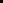 Have you been in contact with someone that tested positive for COVID-19? Yes___No___Are you experiencing any fever, sore throat, chills, loss of taste or any other COVID-19 related symptoms? Yes___No___I certify that all the information that I have provided and is accurate. I am aware that the company’s policies do require a criminal background check and TB test prior to volunteer opportunities. If I am not chosen to volunteer my application will stay on file for 90 days, where I will be able to reapply for a volunteer position in the future. I understand that if a position is offered to me, I must adhere to B* Helpful Love Inc. policies and regulations while volunteering. I will provide all necessary documentation prior to my first date of volunteering. Signature _____________________________________________________Date ________________________________________________________Witness ______________________________________________________